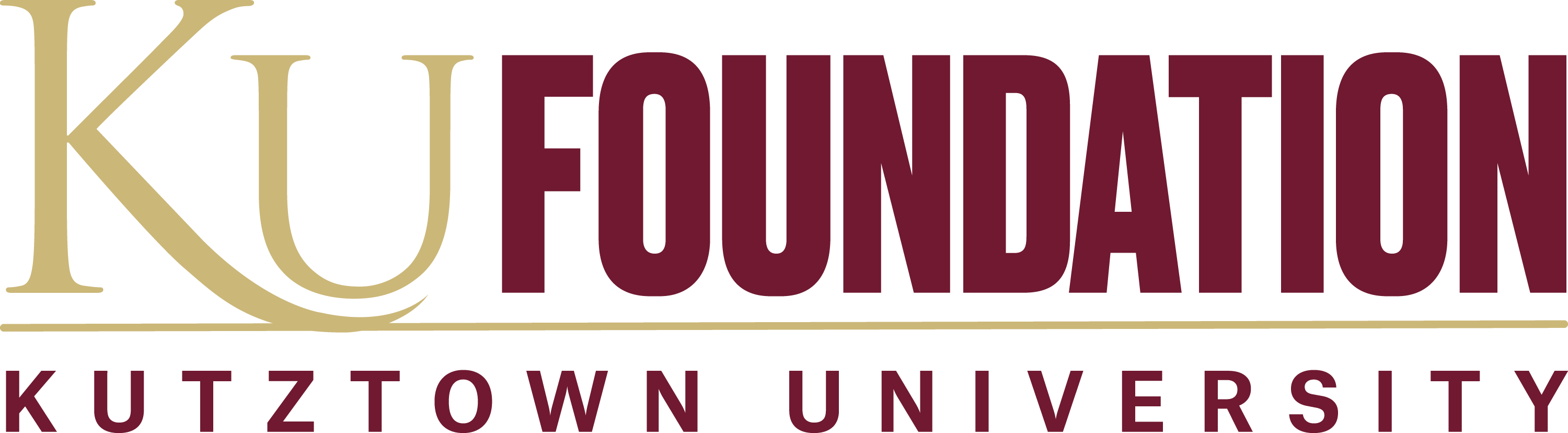 Position title: Philanthropy OfficerSupervisor: Associate Director of Analytics & ResearchClassification: Administrative, exempt, full-timeJoin a dynamic team at the Kutztown University Foundation (KUF) as we wrap up a comprehensive $40M campaign six months early due to exceeding our goal. We seek an energetic and committed individual aimed at supporting students pursuing a degree at Kutztown University (KU). The right candidate will be a motivated professional ready to help  lay the groundwork for our next campaign. This position will primarily oversee the management of student employees within the Foundation’s Engagement Center.We offer competitive compensation and benefits, as well as the opportunity to make transformational changes for tomorrow’s leaders. Learn more about the organization and team at www.kuf.org. Duties and Responsibilities: Manage/Supervise Student EmployeesStudent employment: recruitment, scheduling, and trainingPull and assign lists for student callersSet goals and motivate team moraleGenerate a culture of accountability among student employeesRecord and report on the number of calls made per shift and dollars raised and provide weekly summaries to KUF leadership
Manage Class GiftSchedule table and incentives for Class Gift during Grad FestCreate and maintain materials for Class GiftManage commencement obligation in regards to Class Gift
Support and Assist Annual Campaigns & Events1866 Minute Giving ChallengeLead presentations and education pieces to campus partners (as assigned)Student clubs and organizationsRecruit student leaders to champion their 1866 teamsTabling opportunities throughout fall to educate and hype the student bodyBuild and maintain giving platform team pagesCreate aesthetically pleasing and well-written team pagesOffer support to team leaders who want updates to their page/photoDay-of-event supportTabling and building enthusiasm in both the MSU and Rec CenterOrganize and incentivize student body to participate in 1866 hype on social mediaWork in the Giving Platform to support other eventsGolf Tournament set-up and follow-up with reports (weekly)Set up other special crowd funding pages (as assigned)Follow up on pledges and/or significant donations with stewardship outreach, in collaboration with the Assistant Director of Stewardship
Annual Gift Officer DutiesAttend priority events/tabling opportunitiesKUF eventsSupport KU initiatives like admissions, welcome day, orientation, etc.Maintain contact with a small portfolio of annual leadership gifts as assigned by the Associate Director of Analytics & ResearchRenew gifts and pledges with highly rated annual donorsMake acquisition calls to highly rated prospectsSteward gifts/donors who are new to KUFScreen/qualify interest of donors/prospects in order to build a pipeline and/or to referral to the Director of Development, Associate Director of Athletic Advancement or Associate Director of Analytics & Research
Other DutiesAssign other duties to Student Employees as appropriate and as discussed with leadershipCollaborate to meet the needs from other departmentsAttend and/or assign shifts for special events with campus partnersAll other duties as assignedSkills, Professional Background, and Abilities:Bachelor’s Degree required plus a minimum of one year of relevant advancement experienceSupervisory experience requiredExcellent oral and written communication skillsAbility to communicate effectively with a wide range of individuals in a challenging environmentThorough knowledge of standard desktop software applications such as Microsoft Word, Excel, PowerPoint, etc.Ability to learn and use Blackbaud Raiser’s Edge NXT CRM systemAbility to learn and use VanillaSoft queue-based lead management systemDemonstrate the ability to meet deadlines and manage several projects simultaneouslyAbility to relate comfortably to donors, alumni, parents and volunteers, as well as to faculty/staff members, administrators and other staff Ability to handle sensitive and confidential informationAn understanding of Kutztown University and the Kutztown University Foundation missions.Evening and weekend work requiredThis position will remain open until filled; however, preference will be given to applications received by May 31, 2023.Please submit cover letter, resume, and salary requirements to:Kutztown University FoundationAttn: Associate Director of Analytics & ResearchPO Box 151Kutztown, PA 19530 employment@kuf.org 